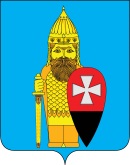 СОВЕТ ДЕПУТАТОВ ПОСЕЛЕНИЯ ВОРОНОВСКОЕ В ГОРОДЕ МОСКВЕ РЕШЕНИЕот 15 июля 2015г № 07/02                                                                                 «О проекте ГПЗУ для изменениявида разрешенного использованияземельного участка»В соответствии с законами города Москвы от 06.11.2002г № 56 «Об организации местного самоуправления в городе Москве», от 25.06.2008г №28 «Градостроительный кодекс города Москвы», рассмотрев ходатайство рабочей группы окружной комиссии  по вопросам градостроительства, землепользования и застройки префектуры ТиНАО, проекта ГПЗУ для изменения вида разрешенного использования земельного участка, по адресу: г. Москва, поселение Вороновское, д. СеменковоСовет депутатов поселения Вороновское решил:1. Согласится с проектом ГПЗУ, предложенным Москомархитектурой по заявке Волкова Александра Владимировича, в границах земельного участка (кадастровый № 50:27:0030201:792) в д. Семенково  по изменению вида разрешенного использования:- с вида «для ведения огородничества»- на вид «малоэтажная жилая настройка (индивидуальное жилищное строительство; размещение дачных домов и садовых домов)».и вынести данный проект на публичные слушания  в поселении Вороновское города Москвы.2. Определить место проведения публичных слушаний по адресу: Москва, п. Вороновское, с. Вороново, д.31 стр.1 (здание администрации поселения, 2 этаж актовый зал) 3. Направить настоящее решение в окружную комиссию  по вопросам градостроительства, землепользования и застройки префектуры ТиНАО.4. Настоящее решение вступает в силу со дня его принятия.5. Контроль за выполнением настоящего решения оставляю за собой.Глава поселения Вороновское                                                            М.К. Исаев ПРАВИТЕЛЬСТВО  МОСКВЫКОМИТЕТ  ПО  АРХИТЕКТУРЕ  И  ГРАДОСТРОИТЕЛЬСТВУГОРОДА  МОСКВЫ(МОСКОМАРХИТЕКТУРА)125047, Москва, Триумфальная пл., д. 1  Телефон (495) 250-5520E-mail: asi@mka.mos.ru, http://www.mka.mos.ruГРАДОСТРОИТЕЛЬНЫЙ ПЛАН ЗЕМЕЛЬНОГО УЧАСТКА№ RU77  -230000-016433МоскваГРАДОСТРОИТЕЛЬНЫЙ ПЛАН ЗЕМЕЛЬНОГО УЧАСТКА №RU77-230000-016433Градостроительный план земельного участка подготовлен на основании обращения Волкова Александра ВладимировичаМестонахождение земельного участка: город Москва, поселение Вороновское, д. СеменковоКадастровый номер земельного участка: 50:27:0030201:792 Описание местоположения границ земельного участка: согласно Кадастровой выписке о земельном участке от 22.04.2014г. № 77/501/14-388807Площадь земельного участка: 1011 ± 11  кв.мОписание местоположения проектируемого объекта на земельном участке (объекта капитального строительства):  в границах заявленного земельного участкаПлан подготовлен: Комитетом по архитектуре и градостроительству города Москвы Представлен: Комитетом по архитектуре и градостроительству        города Москвы Утвержден: приказом Комитета по архитектуре и градостроительству города Москвы.2. ИНФОРМАЦИЯ О РАЗРЕШЕННОМ ИСПОЛЬЗОВАНИИ ЗЕМЕЛЬНОГО УЧАСТКА, ТРЕБОВАНИЯХ К НАЗНАЧЕНИЮ, ПАРАМЕТРАМ И РАЗМЕЩЕНИЮ ОБЪЕКТА КАПИТАЛЬНОГО СТРОИТЕЛЬСТВА* представлена на основании проекта Правил землепользования и застройки города Москвы.2.1. Информация о разрешенном использовании  земельного участка:основные виды разрешенного использования земельных участков:малоэтажная жилая застройка (индивидуальное жилищное строительство; размещение дачных домов и садовых домов) (2.1);условно разрешенные виды использования земельных участков:не установлены;вспомогательные виды разрешенного использования объектов капитального               строительства:объекты:виды использования, технологически связанные с основными видами использования объектов капитального строительства;виды использования, необходимые для хранения автотранспортных средств пользователей объектов основных видов разрешенного использования;виды использования, необходимые для инженерно-технического и транспортного обеспечения объектов основных видов разрешенного использования.2.2. Требования к назначению, параметрам и размещению объекта капитального строительства на указанном земельном участке:в соответствии с действующими техническими регламентами.Назначение объекта капитального строительства 2.2.1. Предельные  (минимальные  и (или) максимальные)  размеры  земельных участков и объектов капитального строительства, в том числе площадь:    2.2.2.  Предельное количество этажей – 3 этажа или предельная высота зданий, строений, сооружений – м.2.2.3. Максимальный процент застройки в границах земельного участка   - коэффициент застройки - 0,2.2.2.4.  Иные показатели:Суммарная поэтажная площадь объекта в габаритах наружных стен – 404,4 кв.мПредельная плотность застройки – 0,4 тыс.кв.м/га.2.2.5.  Требования  к  назначению,   параметрам   и   размещению   объекта капитального строительства на указанном земельном участкене установлены.Назначение объекта капитального строительства Предельные   (минимальные   и  (или)  максимальные)  размеры  земельных участков:  3. ИНФОРМАЦИЯ О РАСПОЛОЖЕННЫХ В ГРАНИЦАХ ЗЕМЕЛЬНОГО УЧАСТКА ОБЪЕКТАХ КАПИТАЛЬНОГО СТРОИТЕЛЬСТВА И ОБЪЕКТАХ КУЛЬТУРНОГО НАСЛЕДИЯ3.1. Объекты капитального строительства отсутствуют. 3.2. Объектов, включенных в Единый государственный реестр объектов культурного наследия (памятников истории и культуры) народов Российской Федерации,                  не имеется. 4. ИНФОРМАЦИЯ О ВОЗМОЖНОСТИ ИЛИ НЕВОЗМОЖНОСТИ РАЗДЕЛЕНИЯ ЗЕМЕЛЬНОГО УЧАСТКАВозможность разделения земельного участка может быть установлена проектом межевания.При подготовке градостроительного плана земельного участка использованы данные Интегрированной автоматизированной информационной системы обеспечения градостроительной деятельности города Москвы (ИАИС ОГД), ФГБУ "ФКП Росреестра" по Москве.* 1. Информация представлена на основании:1.1. Протокола заседания Рабочей группы по вопросам градостроительной деятельности Градостроительно-земельной комиссии города Москвы от 12.05.2015 № 16. Председатель Москомархитектуры Председатель Москомархитектуры Председатель МоскомархитектурыМ.П./  Ю.В.Княжевская /(дата)(подпись)(расшифровка подписи)(дата)№,(согласно чертежу)(согласно чертежу)(назначение объекта капитального строительства)Кадастровый номер земельного участка согласно чертежу градостр. плана1.Длина (метров)2.Ширина (метров)3.Полоса отчужде-ния4. Охранные зоны5.Площадь земельного участка
(га)6.Номер объекта кап. стр-ва согласно чертежу градостр. плана7.Размер
(м)7.Размер
(м)8.Площадь объекта кап. стр-ва
(кв.м.)Кадастровый номер земельного участка согласно чертежу градостр. плана1.Длина (метров)2.Ширина (метров)3.Полоса отчужде-ния4. Охранные зоны5.Площадь земельного участка
(га)6.Номер объекта кап. стр-ва согласно чертежу градостр. планамин.макс.8.Площадь объекта кап. стр-ва
(кв.м.)№,(согласно чертежу)(согласно чертежу)(назначение объекта капитального строительства)Номер участка согласно чертежу градостроительного планаДлина (м)Ширина (м)Площадь (га)Полоса отчужденияОхранные зоны